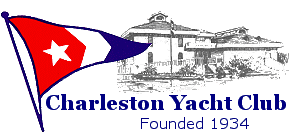 17 Lockwood BoulevardCharleston, South Carolina 29413-0474 http://charlestonyachtclub.com NOTICE OF RACE Dated  2018Charleston Yacht Club Open Regatta21 - 22 July 2018RULESThe regatta will be governed by the ‘rules’ as defined in The Racing Rules of Sailing; Appendix V as noted in the Sailing Instructions.The USS prescriptions to rules 63.2 and 63.4 are deleted.ELIGIBILITY AND ENTRYThe regatta is open to all one-design classes with 3 or more boats registered. The E-scow fleet is required to sail with ‘float packs’ at all times while racing.Eligible boats shall enter by completing the Entry Form attached to this document and paying appropriate fee. Entry forms will also be available at registration.FEESJunior sailors $ Single-handed $ Double-handed (including MC) $ Triple-handed $Four or more sailors (including E-scows) $6SCHEDULEFriday, July 20	1600-1900 Registration in ChYC Flag Room			1900-2100 Cocktail Party Saturday, July 21	0900-1030 Registration, ChYC Flag Room			1030 Welcome and Skippers’ Meeting, ChYC Patio			1040 Course 1 Junior Sailors’ meeting, ChYC Junior Room			1300 First warning, Race(s) to follow immediately			1800-2000 DinnerSunday, July 22	1100 First warning, Race(s) to follow immediately			Awards Ceremony following Protest Time LimitSAILING INSTRUCTIONS: Sailing instructions will be available at registration.RACE AREA: There will be three circles to which classes will be assigned for racing.  All circles will be located in Charleston Harbor.SCORING An unlimited number of races are planned. If six or more races are completed, each boat will have one score excluded.One race will constitute a series for the regatta.PENALTY SYSTEMSections V1 and V2 of Appendix V will be in effect.PRIZES: Prizes will be awarded per class as follows:1st place awarded for 3 boats;1st & 2nd for 4-6 boats;1st, 2nd & 3rd for 7-9 boats;1st, 2nd, 3rd & 4th for 10 or more boats.Trophies for Masters, Senior and Junior classes will be awarded for the Sunfish class based on numbers of boats participating.An overall trophy will be awarded the Optimist class, along with a trophy for each of the Optimist levels. DISCLAIMER OF LIABILITY: Competitors participate in the regatta entirely at their own risk.  See Rule 4, Decision to Race.  Charleston Yacht Club will not accept any liability for material damage or personal injury or death sustained in conjunction with or prior to, during or after the regatta. FURTHER INFORMATION: Please contact , sailingchair@charlestonyachtclub.com, or the Charleston Yacht Club Office (843-722-4968) or office@charlestonyachtclub.com for further details.Additional information concerning Items available during the regatta is provided below:ChYC regatta T-shirts and other items will be available for purchaseDinner tickets for Saturday night, $ for adults and $8 for children.Hamburgers & hotdogs w/ fixings available in Flag Room Boats for charter: Competitors who wish to compete may charter 420s or Optimists from the Charleston Community Sailing Association.  The boats are limited in number so if you wish to charter one contact the CCS:  jessica@charlestoncommunitysailing.org(843) 607-4890.  The negotiated charge per boat is 420/ $60 and Optimist/ $40 he boats will be available at the dock and need to be returned daily to their point of origin.Registration FormCharleston Yacht ClubPO Box 20474Charleston, SC 29413-0474Skipper:		_______________________________________________________E-mail address	________________________________________________________Mailing address	________________________________________________________Class	______________________		Sail # ________________Date of Birth _______________		Crew members (ONLY Juniors, needed if you are participating in the SAYRA Junior series)__________________________________________	DOB _________________________________________________	DOB _______Sailing Club Association:  ________________________US Sailing Membership #: ________________________Registration (Check all that apply)Competitors participate in this regatta entirely at their own risk.  See Rule 4. – Decision to Race.  The Charleston Yacht Club does not accept any liability for material damage or personal injury or death sustained in conjunction with or prior to, during, or after the regatta and associated events.Skipper’s Signature ______________________________________Date:___________Parent/ Guardian Signature _______________________________ Date: __________(For Junior Sailor)CategoryPrice(#)AmountJunior sailor$20Singl handed$30Double handed (including MC)$40Three sailors$50Four sailors & above (including E-scow)$60subtotalAdditional Dinner Tickets$20 eachAdditional Child’s Plate$8 eachsubtotalTotal enclosed